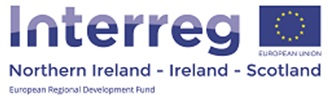 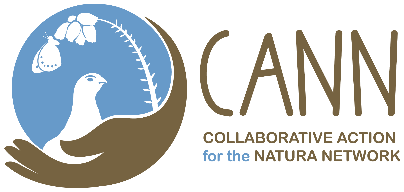 Chainsaw Maintenance & Felling up to 200mmTraining delivered at farm of Anthony McKenna, Emyvale                            FREE -  Helmet & Protective TrousersIn return for a commitment to attend at least two volunteer events, CANN will provide you with a standard chainsaw helmet (with ear protection & mask) and a pair of protective trousers.   If you have a more powerful chainsaw the value of the standard PPE will be offset against the cost of the higher spec item and you may be invoiced for the balance amount.  Please provide us with your waist size for the chainsaw trousers on the BOOKING FORM attached.PLEASE BRING Most importantly, please bring your own chainsaw with maintenance tools. You will need to purchase your own gloves and boots required to operate your own chainsaw safely.     Our training contractor can offer gloves and boots at discounted cost for participants.BOOKING FORMChainsaw Training (Maintenance, cross cutting & felling)   Chainsaw ModelChainsaw TrousersPlease return to    chris.mccarney@armaghbanbridgecraigavon.gov.uk DateChainsaw QualificationMon 18 JanTue   19 JanWed  20 JanThur  21 JanChainsaw maintenance and cross cutting timber  - 2daysBasic felling techniques for trees up to 200mm     - 2 daysGroup 1    4 people  DateChainsaw QualificationMon 25 JanTue   26 JanWed  27 JanThur  28 JanChainsaw maintenance and cross cutting timber  - 2daysBasic felling techniques for trees up to 200mm     - 2 daysGroup 2    4 people NameMobile NoGroup 1Chainsaw TrainingMon 18 Jan  to Thur  21 Jan09:00 – 17:00Please tickGroup 2Chainsaw TrainingMon 25 Jan  to Thur  28 Jan09:00 – 17:00Please tickWhat is the make and model of your chainsaw?What size of chainsaw trousers do you need?       Waist size  (eg   34; 36 etcWaist size: